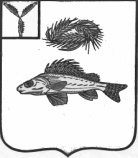 АДМИНИСТРАЦИЯПЕРЕКОПНОВСКОГО МУНИЦИПАЛЬНОГО ОБРАЗОВАНИЯЕРШОВСКОГО МУНИЦИПАЛЬНОГО РАЙОНАСАРАТОВСКОЙ ОБЛАСТИПОСТАНОВЛЕНИЕот 10.09.2019 года                                                                                            № 55О присвоении наименованияэлементу планировочной структуры     В соответствии с Федеральным законом от 06 октября 2003 года №131-ФЗ «Об общих принципах организации местного самоуправления в Российской Федерации», Федеральным законом от 28.12.2013 года № 443-ФЗ «О Федеральной информационной адресной системе и внесении изменений в Федеральный закон «Об общих принципах и организации местного самоуправления в Российской Федерации», разделом 4 постановления Правительства Российской Федерации от 22.05.2015 года № 492 «О составе сведений об адресах, размещаемых в государственном адресном реестре, порядке межведомственного информационного взаимодействия при ведении государственного адресного реестра, о внесении изменений и признании утратившим силу некоторых актов Правительства Российской Федерации, руководствуясь Уставом Перекопновского муниципального образования Ершовского муниципального района Саратовской области, администрация Перекопновского муниципального образованияПОСТАНОВЛЯЕТ:Присвоить наименование элементу планировочной структуры, отсутствующего в государственном реестре и считать его присвоенным:  Российская федерация, Саратовская область, Ершовский муниципальный район, сельское поселение Перекопновское, территория Перекопновского МО № 1.Присвоить наименование элементу планировочной структуры, отсутствующего в государственном реестре и считать его присвоенным: Российская федерация, Саратовская область, Ершовский муниципальный район, сельское поселение Перекопновское, территория Перекопновского МО № 2.Присвоить наименование элементу планировочной структуры, отсутствующего в государственном реестре и считать его присвоенным:  Российская федерация, Саратовская область, Ершовский муниципальный район, сельское поселение Перекопновское, территория Перекопновского МО № 3.Присвоить наименование элементу планировочной структуры, отсутствующего в государственном реестре и считать его присвоенным: Российская федерация, Саратовская область, Ершовский муниципальный район, сельское поселение Перекопновское, территория Перекопновского МО № 4.Присвоить наименование элементу планировочной структуры, отсутствующего в государственном реестре и считать его присвоенным: Российская федерация, Саратовская область, Ершовский муниципальный район, сельское поселение Перекопновское, территория Перекопновского МО № 5.Присвоить наименование элементу планировочной структуры, отсутствующего в государственном реестре и считать его присвоенным: Российская федерация, Саратовская область, Ершовский муниципальный район, сельское поселение Перекопновское, территория Перекопновского МО № 6.Присвоить наименование элементу планировочной структуры, отсутствующего в государственном реестре и считать его присвоенным: Российская федерация, Саратовская область, Ершовский муниципальный район, сельское поселение Перекопновское, территория Перекопновского МО № 7.Присвоить наименование элементу планировочной структуры, отсутствующего в государственном реестре и считать его присвоенным: Российская федерация, Саратовская область, Ершовский муниципальный район, сельское поселение Перекопновское, территория Перекопновского МО № 8.Присвоить наименование элементу планировочной структуры, отсутствующего в государственном реестре и считать его присвоенным: Российская федерация, Саратовская область, Ершовский муниципальный район, сельское поселение Перекопновское, территория Перекопновского МО № 9.Присвоить наименование элементу планировочной структуры, отсутствующего в государственном реестре и считать его присвоенным: Российская федерация, Саратовская область, Ершовский муниципальный район, сельское поселение Перекопновское, территория Перекопновского МО № 10.Настоящее постановление вступает в силу с момента его подписания.Контроль за исполнением настоящего постановления оставляю за собой.Глава Перекопновского МОЕршовского муниципального районаСаратовской области                                                                       Е. Н. Писарева